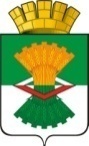 АДМИНИСТРАЦИЯМАХНЁВСКОГО МУНИЦИПАЛЬНОГО ОБРАЗОВАНИЯ ПОСТАНОВЛЕНИЕ03 апреля 2019 года                                                                                          № 262п.г.т. МахнёвоО внесении изменений в Порядок осуществления Финансовым отделом Администрации Махнёвского муниципального образования внутреннего финансового контроля за соблюдением Федерального закона «О контрактной системе в сфере закупок товаров, работ, услуг для обеспечения государственных и муниципальных нужд» утвержденный ПостановлениемАдминистрации Махнёвского муниципального образования от 26 декабря 2018 года №1039 (с изменениями от 31 января 2019 года №55)В соответствии с частью 11.1 статьи 99 Федерального закона                              от 05 апреля 2013 года N 44-ФЗ "О контрактной системе в сфере закупок товаров, работ, услуг для обеспечения государственных и муниципальных нужд", с Общими требованиями к осуществлению органами государственного (муниципального) финансового контроля, являющимися органами (должностными лицами) исполнительной власти субъектов Российской Федерации (местных администраций), контроля за соблюдением Федерального закона "О контрактной системе в сфере закупок товаров, работ, услуг для обеспечения государственных и муниципальных нужд", утвержденными Приказом Федерального казначейства от 12 марта 2018 года N 14н, на основании Положения о Финансовом отделе Администрации Махнёвского муниципального образования, утвержденного Решением Думы Махнёвского муниципального образования от 22.11.2010 N 359, в целях осуществления внутреннего муниципального финансового контроля в отношении закупок товаров, работ, услуг для обеспечения муниципальных нужд, предусмотренного частью 8 статьи 99 Федерального закона о контрактной системе, руководствуясь Уставом Махнёвского муниципального образованияПОСТАНОВЛЯЮ:1.Внести в Порядок осуществления Финансовым отделом Администрации Махнёвского муниципального образования внутреннего муниципального финансового контроля за соблюдением Федерального закона "О контрактной системе в сфере закупок товаров, работ, услуг для обеспечения государственных и муниципальных нужд" следующие изменения:а) подпункт «г» пункта «6» раздела 1. изложить в следующей редакции: составлять протоколы об административных правонарушениях, связанных с нарушениями законодательства Российской Федерации и иных нормативных правовых актов о контрактной системе в сфере закупок, рассматривать дела о таких административных правонарушениях в порядке, установленном законодательством Российской Федерации, и принимать меры по их предотвращению (после внесения изменений в Административное законодательство);б) пункт 21 раздела 3. изложить в следующей редакции: руководителем проверочной (ревизионной) группы Финансового отдела назначается должностное лицо Финансового отдела, уполномоченное составлять протоколы об Административных правонарушениях (после внесения изменений в Административное законодательство).В случае если камеральная проверка проводится одним должностным лицом Финансового отдела, данное должностное лицо должно быть уполномочено составлять протоколы об административных правонарушениях (после внесения изменений в Административное законодательство).2. Настоящее постановление разместить на официальном сайте Махнёвского муниципального образования.3. Контроль за исполнением настоящего Постановления возложить на Начальника Финансового отдела Администрации Махнёвского муниципального образования Э.Э. Плюхину.Глава Махнёвскогомуниципальногообразования                                                                А.В. Лызлов